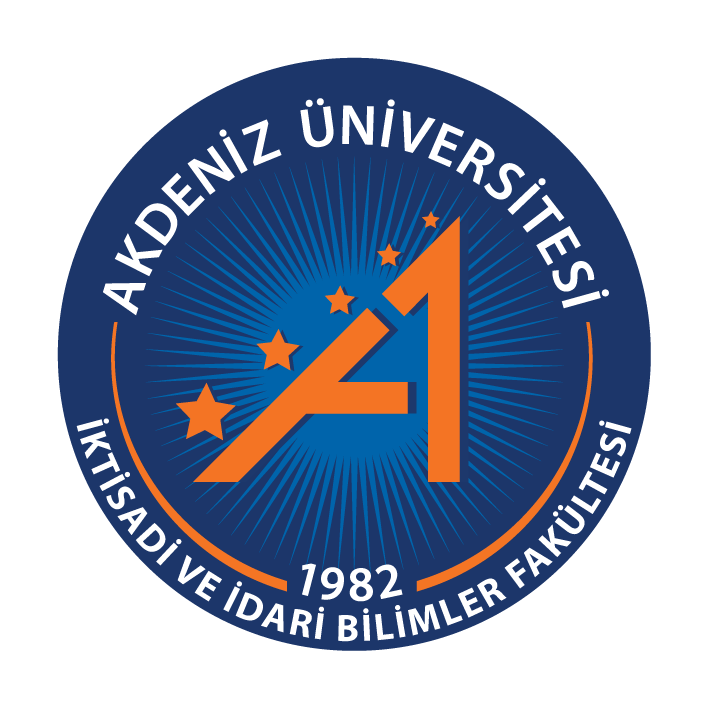 SINAV PROGRAMI DERS DAĞILIM FORMUSINAV PROGRAMI DERS DAĞILIM FORMUSINAV PROGRAMI DERS DAĞILIM FORMUSINAV PROGRAMI DERS DAĞILIM FORMUSINAV PROGRAMI DERS DAĞILIM FORMUSINAV PROGRAMI DERS DAĞILIM FORMUSINAV PROGRAMI DERS DAĞILIM FORMUSINAV PROGRAMI DERS DAĞILIM FORMUSaat / TarihSaat / Tarih…. / …. / ………. / …. / ………. / …. / ………. / …. / ………. / …. / ………. / …. / ………. / …. / ……09:00-10:3009:00-10:3011:00-12:3011:00-12:3012:30-13:3012:30-13:3013:30-15:0013:30-15:0015:30-17:0015:30-17:0017:15-18:4517:15-18:4518:45 – 20:1518:45 – 20:15